附件2经济管理学院学生组织架构及部门职责（一）学生会【一级负责人】学生会主席      工作职责：1、在院党委的领导下，接受院辅导员的工作指导，负责学院各项学生事务的全面协调与落实； 2、协助辅导员做好每学期学生组织各部门工作总结的汇总工作；3、做好主席团例会会议记录工作。（二）学生会副主席Ⅰ、学生会副主席Ⅱ      工作职责：1、负责办公室日常工作；2、负责权益服务中心日常工作3、协助学院工作，完成学院及学生会主席交办的其他工作。【二级负责人】办公室工作职责：1、负责协助学生会主席处理学生会的日常事务，促进学生会工作的有序开展；2、负责拟订学生会各类文件、制度和条例，汇总整理各部门上交的活动计划、总结和记录；3、负责定期整理学生办的档案柜、公共财物；4、负责运营学生会公共邮箱，构筑起相互交流、信息发布、资源共享的平台；5、负责协助主席团做好学生会工作统筹及督导。（二）权益服务中心工作职责：1、负责开展代表和维护广大同学的合法权益的日常工作；2、建立日常调研机制，搭建网络新媒体平台，及时收集、听取涉及广大学生切身利益和普遍诉求的问题；3、把握学生合理需求，维护学生合法权益；（二）团委【一级负责人】学生团委副书记Ⅰ工作职责：1、在院党委的领导下，接受院团委书记和思想政治辅导员的工作指导，协助院团委书记做好院团委各部门的协调工作和管理； 2、负责组织建设、团委各项日常工作开展、基层团支部建设，组织各项团内活动；负责校、院“先锋支部 ”立项工作、新生团务助理协调工作； 3、负责学院大学生社会实践和青年志愿者工作； 4、负责团委年度工作计划的制定和工作总结； 5、院团委的其他工作。（二）学生团委副书记Ⅱ工作职责：1、负责各类文艺演出、才艺比赛以及院内其他的文化工作； 2、负责院内各类体育比赛相关工作。【二级负责人】社会实践部工作职责：在学院营造“知行合一，服务社会”的良好氛围，指导各个班级开展社会实践活动；组织和协调各类社会实践活动和志愿服务活动；负责暑期三下乡社会实践活动的策划开展和落实工作；协助学院社会实践基地的挖掘和建设；组织部工作职责：积极响应校团委的号召，实施推进“先锋支部培育工程”，引领各团支部完成先锋支部的建设工作；组织新生班级参与班团建设大赛，促进班团一体化建设；做好各基层班级团组织管理、团支部台账检查和团费收取。pu运营中心工作职责：负责协助和配合各部门进行PU活动的发起、完结和学时发放；对学时未满的同学进行提醒和督促；协助校PU对入学新生进行PU培训；负责个人自主参加志愿活动的学时兑换活动。青年志愿者协会工作职责：配合校青协相关活动和工作的开展；负责志愿服务对接单位和活动的拓展与挖掘、本学院各项志愿服务活动的开展、志愿者志愿服务时间的记录以及志愿者基本志愿服务技能的培训等工作。红十字会工作职责：配合校红十字会做好院红十字分会的管理工作；积极组织开展红十字会的相关工作，如急救知识培训，组织急救考证，防艾、关爱社会、同伴教育知识普及等活动；开展相关志愿服务活动。心理气象站工作职责：负责学院团体辅导和素质拓展相关活动，密切关注学生心理动向；定期组织各班级同学开展心理健康班会，引导同学培养积极健康心理；策划并落实3·20心理健康周、5·25心理健康月等相关心理活动的开展；协调配合校级心理协会开展的相关工作；组织参加心理剧大赛，鼓励、支持、引导学生积极向上地学习生活。文艺部工作职责：负责组织和策划各项文艺活动策划和组织；负责活动宣传、视频音频制作、舞台设备控制、活动实时场控等。艺术团工作职责：下辖舞蹈队、辩论队、合唱团、话剧团、主持队、器乐团等，负责学院艺术人才的发掘与培训；负责学院各文艺晚会的人员输送、节目组织和质量把控；负责日常下属各团的日常训练与汇报演出。体育部工作职责：负责协助学校体育部完成学院学生体测工作；负责组织学生参与校运动会等各项体育活动；负责承办院运动会等体育活动；负责学院体育人才的发掘与培训。体协工作职责：负责组织并监督学生积极参加晨跑锻炼，对同学进行运动知识普及；负责组织篮球队、足球队等参加校、院举办的各项体育赛事并进行赛事宣传；协助体育部参与校、院大型体育活动。（三）科学技术协会【一级负责人】 （一）科协主席 工作职责： 具体分管学院科协各项工作； 2、负责各类学科竞赛、大学生课外作品竞赛、创业计划大赛等科技创新工作的落实； 3、负责营造学院良好的学术氛围、活跃学术思想。【二级负责人】 （一）创新创业中心工作职责：积极做好针对大学生的国内外科创赛事的宣传工作和校内选拔赛事的组织工作，大力营造校内科创教育环境；负责承办商业管理与商业案例分析大赛等专业学科知识竞赛活动。（二）学习发展中心工作职责：定期开展内容丰富形式多样的科普日常活动，积极开展各科研团队和个人与社会的交流与协作；负责承办大地读书会、国奖面对面等学术交流活动；合理参与学院在涉及教育教学、学风建设等事务的监督管理工作。（三）职业发展中心工作职责：为学生提供自我认知、自我展示的平台，帮助学生科学规划大学生涯；积极配合学校的各项就业工作，开展毕业生就业供需见面和双向选择活动；承办学院专场招聘会，组织学生参加学校大型招聘会；组织学生参加职业生涯规划季活动。（四）学生思想政治工作宣传中心【一级负责人】 （一）主席工作职责： 在院党委的领导下，接受院辅导员和党务秘书的工作指导，负责开展学院学生思想引领、舆论引导、新闻传播工作； 具体分管学生思想政治宣传中心的各项工作。（二）副主席工作职责：1、负责具体项目运营；2、协助学院工作，完成学院及主席交办的其他工作。【二级负责人】 （一）综合部工作职责：负责协调各部门之间的关系，做好信息收集、联络、沟通的工作；负责通知的上传下达；做好学院学生思想政治工作宣传材料的归档工作；组织各项培训工作；配合宣传中心的各项工作。 策划部工作职责：负责内容策划工作，制定详细计划、思路设计等具体任务；负责宣传文案的写作及宣传。记者团工作职责：负责学院原创文章、新闻稿、活动稿等各类文稿的撰写；负责人物采访、调研材料整合等工作。摄影部 工作职责： 负责图片拍摄、视频录制； 负责学院摄影和 Premiere培训。编辑部工作职责：负责对学院重大活动进行新闻采写，对其他部门新闻进行修改筛选； 负责学院学生思政宣传材料的组稿、改稿、送审、编排以及校对工作； 负责学院新闻写作培训。技术部工作职责：负责学院活动的平面设计工作； 负责学院晚会后台技术总控工作； 负责学院 Photoshop软件培训工作；负责学院视频后期剪辑、制作工作； 负责照片采集、处理工作。 传媒部工作职责：负责“谈经说农”公众号的运营；负责学院官方微博、QQ等平台的运营；负责学院各班级、各组织微信公众号等新媒体平台的监管。（五）分党校【一级负责人】 秘书长工作职责：执行分党校的工作计划，统筹分党校各培训班和部门的工作；负责日常工作的开展。【二级负责人】 （一）入党启蒙教育培训班、入党积极分子初级培训班、党的发展对象中级培训班和预备党员高级培训班工作职责：协助学校党校开展线上教学活动；按照学校党校的部署做好相应培训对象的线下培育活动。档案考核部工作职责：1、协助分党校工作，负责各培训班学员的档案收取、审查、保存和发放。共青团南京农业大学经济管理学院委员会                                   2020年5月26日附：经管院学生组织架构示意图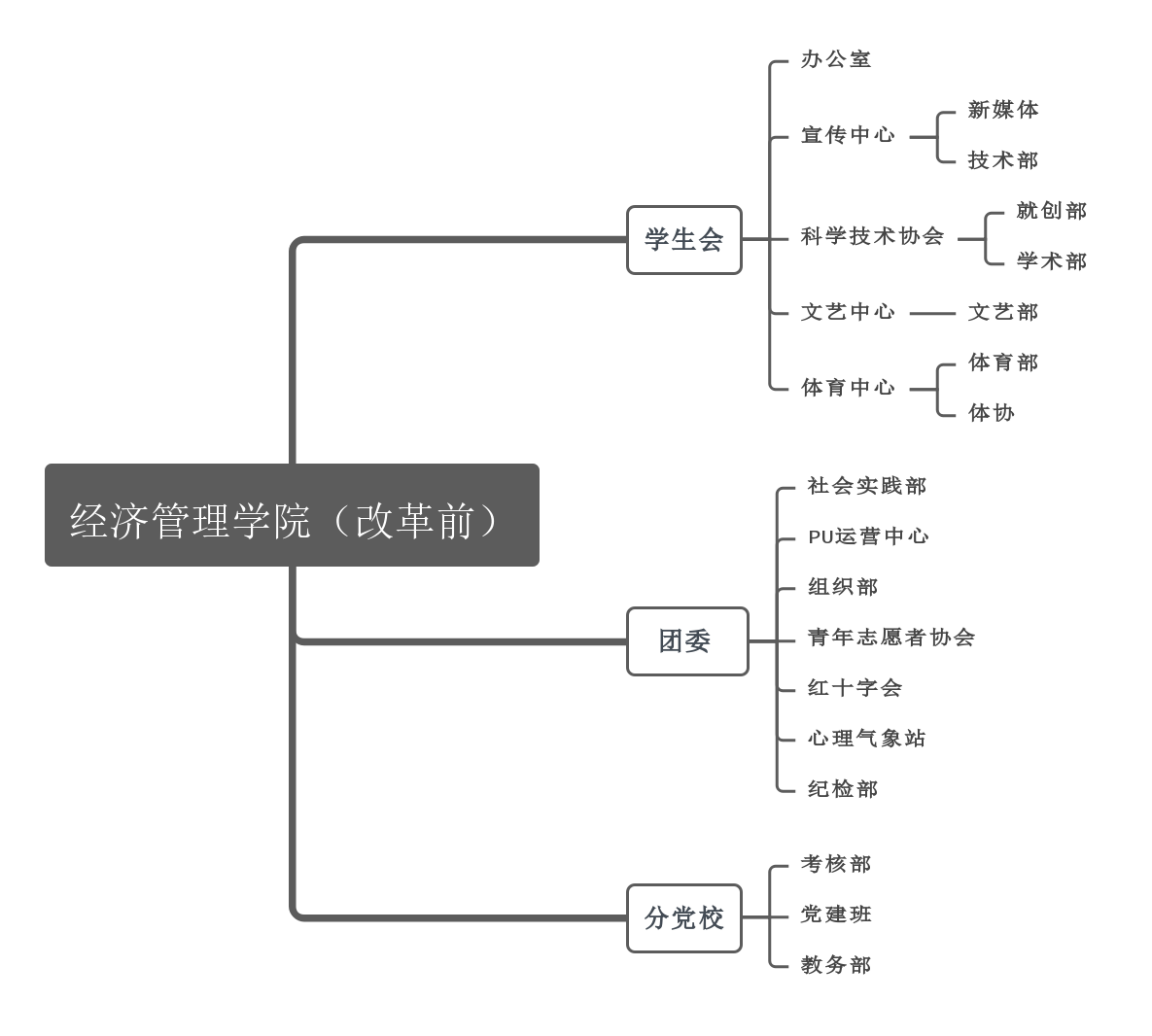 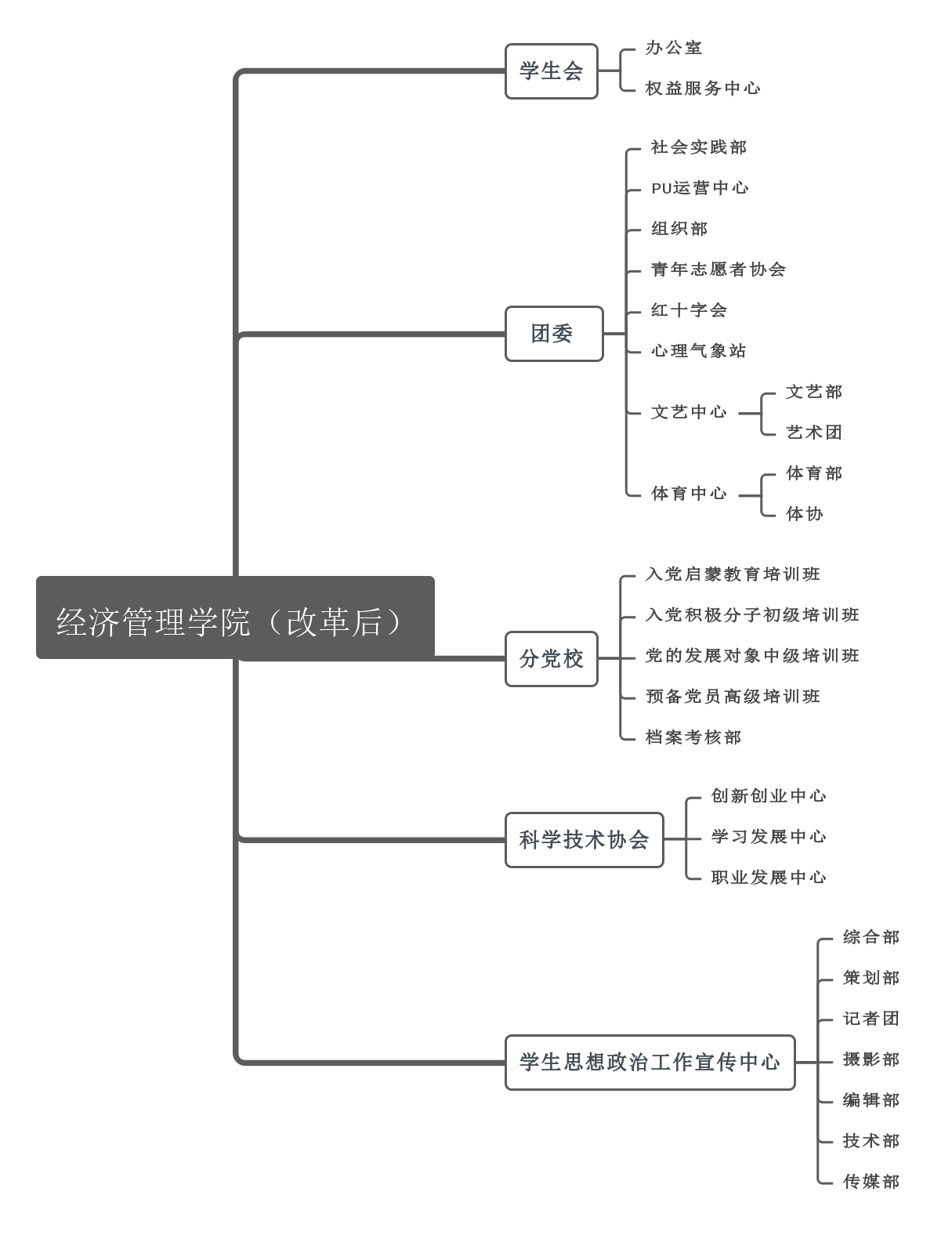 